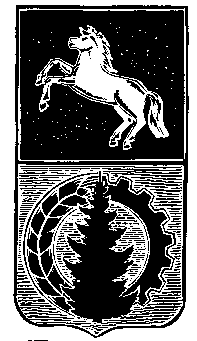 АДМИНИСТРАЦИЯ АСИНОВСКОГО РАЙОНАРАСПОРЯЖЕНИЕ10.10.2016	                                                                                                 № 532г. Асино           О проведении публичных слушаний  по вопросу внесения изменений в Генеральный план и Правила землепользования и застройки Асиновского городского поселения  Асиновского района Томской области          Руководствуясь статьями 28, 33 Градостроительного кодекса Российской Федерации, статями 6, 29 Правил землепользования и застройки Асиновского городского поселения Асиновского района Томской области, утвержденных решением Думы Асиновского района от 24.10.2012 № 193, Положением «О публичных слушаниях в Асиновском районе», утвержденных решением Думы Асиновского района от 29.12.2005 № 37, решением Думы Асиновского района от 24.12.2015 № 30 «О принятии полномочий»,         1. Провести публичные слушания на территории Асиновского городского поселения  по вопросам внесения изменений в Генеральный план и Правила землепользования и застройки Асиновского городского поселения Асиновского района Томской области в отношении:         1) изменения границ  территориальных и функциональных зон  в районе земельного участка по ул. Хвойной, 43 в части сокращения зоны зеленых насаждений (парки, скверы, бульвары) (Р-2) в связи с переводом ее в зону застройки блокированными и индивидуальными жилыми домами (Ж-3);        2) изменения границ территориальных и функциональных зон в районе многоквартирных жилых домов, расположенных по ул. имени Ленина, 88а, 90, 92а в части   сокращения  зоны  застройки многоквартирными жилыми домами средней этажности (Ж-1) в связи с переводом ее в зону транспортной инфраструктуры (Т-1).        2. Проведение публичных слушаний назначить на 13.12.2016 в 18-00 часов в актовом зале здания администрации Асиновского района по адресу: г. Асино, ул. имени Ленина, 40.                  3. Ответственность за организационно-техническое обеспечение публичных слушаний   возложить   на   председателя    комиссии    по  землепользованию  и  застройке.         4. Секретариату комиссии по землепользованию и застройке:        1)  обеспечить прием предложений и замечаний, заявлений от желающих выступить на публичных слушаниях, в соответствии с порядком, установленным Положением «О публичных слушаниях в Асиновском районе», утвержденным решением Думы Асиновского района от 29.12.2005 № 37.         2) обеспечить публикацию настоящего распоряжения и материалов, содержащих сведения о предмете публичных слушаний в средствах массовой информации  и размещение на официальном сайте муниципального образования «Асиновский район» в информационно-телекоммуникационной сети «Интернет».         5. Настоящее распоряжение вступает в силу с  даты  его  подписания.         6. Контроль за исполнением настоящего распоряжения возложить на Первого заместителя Главы администрации Асиновского района по обеспечению жизнедеятельности и безопасности.Глава Асиновского района                                                                                 А.Е. Ханыгов